Use the words: mitosis, 2 identical, 4 identical, haploid, meiosis, diploidIn body cells, the process of _______ occurs and results in the formation of ______ cells. In humans, these cells have 46 chromosomes. This is known as the ___________ number of chromosomes. In the cells that produce sperm and ova, ____________ occurs and results in four sperm cells or one ovum. These reproductive cells have a ___________ number of chromosomes.You are chosen to participate in a summer internship program for future scientists at a local university. You have the opportunity to work with a research biologist who is interested in cell development and cell chemistry. She is particularly interested in how healthy cells become cancerous. As her assistant, you will help her set up experiments, report observations, and analyze results.On the first day of your internship, you transfer several drops of liquid from a test tube to a petri dish containing nutrients needed for cell growth. Over several days, a single layer of cells grows to the edge of the dish. Compare the contents of the test tube with the cells in the dish. Where did the cells in the dish come from? How did the cells in the dish grow?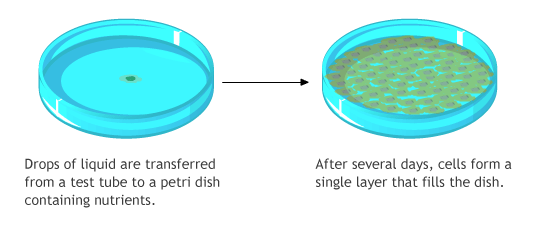 Next, you are asked to remove some of the tissue in the petri dish. Afterward, the cells in the dish once again multiply and eventually replace the cells you removed. No new growth is observed after the initial increase, however. Explain why the cells most likely stopped growing when they reached barriers, like other cells or the walls of the petri dish.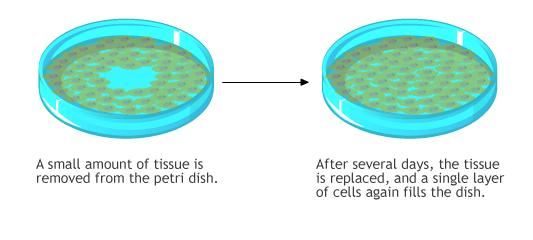 In another petri dish, you place several drops of liquid from a test tube containing liver cells. This time, the cells grow quickly, forming multiple layers. Moreover, part of the tissue begins to grow out of the dish. Explain the type of growth this culture is exhibiting and how it could affect homeostasis.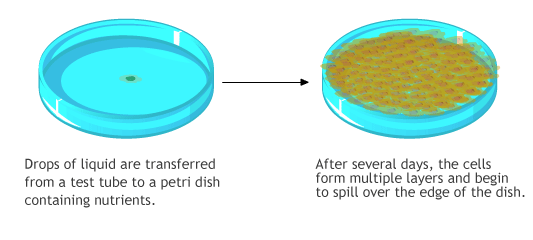 The biologist would like to grow more complex tissue, such as sweat glands, rather than a single layer of cells. Explain why complex tissues, such as sweat glands, would be difficult to grow in a lab.ANSWERSCTRUEMITOSISA,B, EMITOSIS, 2 IDENTICAL, DIPLOID, MEIOSIS, HAPLOIDG1TrueB, C, EFIBERS AND CENTRIOLESMUSC LEBUNDIFFERENTIATEDB, D, ETRUEANUCLEUS, CHROMOSOMESB, AND DA, C, DSEXUAL REPRODUCTIONA39BINTERPHASEB- NEW CELLS ENTER INTERPHASEA AND DDuring most of the cell cycle, individual chromosomes cannot be seen, even with the assistance of a microscope. However, during mitosis, a cell's chromosomes tightly coil and become visible. Which of the following best explains why it is necessary for a cell's chromosomes to tightly coil during mitosis? Some eukaryotes reproduce asexually by budding. Therefore, buds must be a product of mitosis. True               b) FalseSkin damaged by third-degree burns can no longer repair itself. However, cloned skin can be grown in a lab using a small piece of healthy skin from the victim.Which of the following describe sets of cells that have the same number of chromosomes in their nuclei? Mark all that apply.After a certain stage of development, nerve cells no longer divide to form new cells. Thus, in order for a nerve to grow, its existing cells must simply increase in size. In which stage of interphase are mature nerve cells?In multicellular organisms, cell differentiation begins soon after the initial rounds of cell division. For example, cells can become vascular tissue, become bone tissue, or remain undifferentiated stem cells. Which of the following can determine how a cell will develop? Mark all that apply.Which of these structures help separate the doubled chromosomes during mitosis in animal cells? Mark all that apply.A muscle cell can give rise to which of the following cell types?Which of the following is the end product of mitosis and cytokinesis?Flowers are the sex organs of plants, meaning that they produce gametes. There are half as many chromosomes in these gametes as there are in the cells in other parts of the plant.Your biology teacher thinks that your plant cuttings are an excellent beginning to a research project. He suggests that you test how environmental factors affect cell division in the roots of the cuttings. 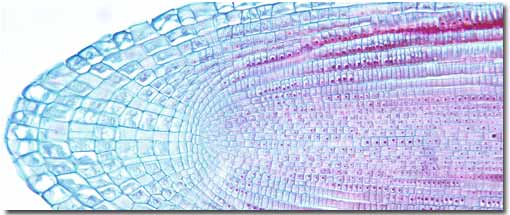 Plant and animal cells both go through mitosis. What are the differences between the process of mitosis in plant cells and animal cells? Mark all that apply.Tulips can reproduce asexually by producing bulbs or sexually by making seeds. Which of the following statements correctly describe tulip bulbs and seeds? Mark all that apply.Although all rattlesnakes may look the same, the individuals that make up a population of rattlesnakes are actually genetically different. What type of reproduction makes this possible?Most multicellular organisms usually reproduce sexually. However, all of the cells in an individual organism undergo mitosis at least once, and many cells continue to divide throughout the organism’s lifetime. What is the purpose of mitosis in an organism that reproduces sexually?Body cells in poodles and other dogs have a diploid number of 78. How many chromosomes are in a poodle's sperm cell?This brain cell and white blood cell come from the same organism, and contain identical sets of genes. Why do cells that are genetically identical have such different shapes and functions?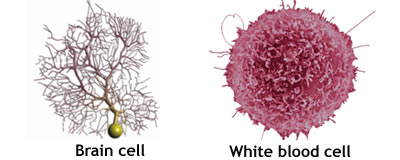 Many cells within multicellular organisms never complete a full cell cycle. Where in the cell cycle do most of these cells spend their lifetime?What happens after cytokinesis?Why is it important for the chromosomes to line up in the middle of the cell during metaphase? Mark all statements that apply. 